IVD – INDUSTRIEVERBAND DICHTSTOFFE E.V.BASF SE neues Mitglied im IVD.Düsseldorf. Die BASF, Gründungsmitglied des IVD vor über 30 Jahren hat sich entschieden, wieder aktiv im IVD mitzuarbeiten. Kompetenz und Know-how nachhaltig einzubringen.„Durch unser erneutes Engagement im IVD wollen wir“, so Marco Schmidt, Senior Technical Marketing Manager, Technical Sales Polymer Dispersions for Architectural Coatings & Construction, Europe, BASF SE, „unsere umfassende Erfahrung im Bereich der Acrylat-Dichtstoffe in den Verband einbringen. Gerne ergreifen wir die Möglichkeit, am „aktuellen Stand der Technik für Baudichtstoffe“, insbesondere über die IVD-Merkblätter, mitzuarbeiten“. Ein weiterer wichtiger Punkt sind die Umweltaktivitäten des IVD, die die BASF aktiv mitgestalten will.Kreislaufwirtschaft bedeutet die Entkopplung von Wachstum und Ressourcenverbrauch. Die BASF treibt die Kreislaufwirtschaft voran, indem sie das Beste aus den begrenzten Ressourcen unseres Planeten macht: nutzen der Ressourcen so lange wie möglich, minimieren der Abfälle und schaffen von Wert mit nachwachsenden Rohstoffen. Diese Herausforderung zu lösen und eine umfassende Kreislaufwirtschaft für Kunststoffe aufzubauen, erfordert Innovationen und gemeinsame Anstrengungen entlang der gesamten Wertschöpfungskette. BASF wird ihren Beitrag unter anderem durch die Entwicklung innovativer Technologien und Produkte leisten, die das Recycling von Kunststoffen fördern.  Ein wichtiger Pfeiler hierbei ist chemisches Recycling. HS.IVD  INDUSTRIEVERBAND DICHTSTOFFE E.V.Postfach 14 03 55, 40073 DüsseldorfRedaktion:				Bildnachweis:HS Public Relations GmbH		HS / IVD Louis SchnablSohnstraße 65D-40237 DüsseldorfTelefon +49 211 6707-845Telefax +49 211 6707-975eMail: louis.schnabl@hs-pr.deBildlegende: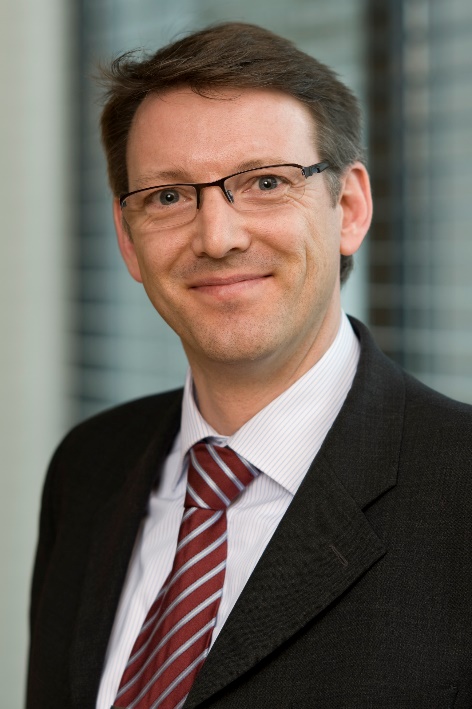 Foto 1 (Marco Schmidt)Marco Schmidt, Senior Technical Marketing Manager, Technical Sales Polymer Dispersions for Architectural Coatings & Construction, Europe, BASF SE: „Durch das Engagement der BASF im IVD wollen wir unsere umfassende Erfahrung im Bereich der Acrylat-Dichtstoffe in den Verband einbringen. Gerne ergreifen wir die Möglichkeit, am „aktuellen Stand der Technik für Baudichtstoffe“, insbesondere über die IVD-Merkblätter, mitzuarbeiten“.